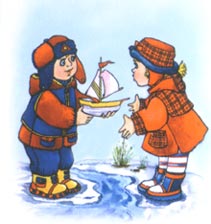 Разработка воспитателя МДО БУ д/с №5 «Тынденок»  г. Тында                   Заплитной Светланы Лаврентьевны.                                          2013г.Проект дизайн участка для детей первой младшей группы.  Данный проект должен быть реализован:                                                                          С 20 апреля 2013г. по 27 июня 2013г.    Автор проекта: воспитатель 1мл. гр.                                                Заплитная Светлана Лаврентьевна.    Участники проекта: педагог и родители группы.    Вид проекта: краткосрочный, творческий, групповой.    Обоснование основной идеи проекта:Детская площадка – это территория для игр и активного время провождения. Это место, где ребенок общается со сверстниками, находит друзей, развивается физически и духовно. Поэтому очень важно, чтобы благоустройство участков детского сада осуществлялось согласно всем нормам и требованиям по безопасности. Так же немало важно, чтобы детские участки были красивыми и уютными. В общественном процессе развития - среда окружения не только определяет условия существования ребенка, но и составляет основы формирования потребностей. Для их удовлетворения ребенку необходимо пространство. Пространство включает в себя улицу, двор, город, детский сад, прогулочные площадки в детском саду. И эстетическое оформление этих площадок имеет важное значение в становлении личности ребенка и непосредственно влияет на эмоциональный микроклимат детского коллектива. А также постройки на участках должны давать возможность детям для новых игр, творчества и физических упражнений в соответствии возрастных особенностей детей.Цель проекта:     Активизировать деятельность педагога и родителей группы по благоустройству и озеленению участка 1мл. гр. с учетом критериев предлагаемых в данном конкурсе.Задачи проекта: - разработать наиболее экономный по затратам проект дизайн участка.  -изготовить эскизы участка и воплотить в реальность в строго установленные сроки.  - объединить усилия педагога и родителей группы в благоустройстве участка.   - создать комфортные условия для воспитания и развития детей дошкольного возраста во время прогулок в летний период года с учетом ФГТ.   Этапы проведения проекта:1этап – организационныйРазработка проекта дизайна участка, выполнение эскиза участка, составление сметы затрат;Поиск спонсоров (родительское собрание, обращение к родительскому комитету);Консультации по стоимости отобранных материалов для постройки новых объектов на участке;Консультации по вопросу озеленения участка (подбор цветущих растений и кустарников по нормам и требованиям безопасности жизни детей).2этап – подготовительныйПрезентация проекта, оценка его целесообразности и соответствия требованиям оформления участка;Внесение изменений в проект;Закупка необходимых материалов, оборудования и семян, рассады.3этап – основной (продуктивный)Совместное оформление детской площадки воспитателем, родителями в соответствии с представленным проектом дизайна.4этап – итоговыйСмотр готового участка и оценка по следующим критериям.Критерии оценки:Внешний вид участка (безопасность, доступность, соответствие возрастным особенностям)Оригинальность и творческий подход к оформлению участка, разнообразие оборудования.Цветочное оформление участка.Создание условий на участке для разнообразной деятельности (двигательной, познавательной, продуктивной)Привлечение родителей к оформлению участка.Пополнение участка новым оборудованием.              Примерная смета затрат на воплощение  в  жизнь                                                      проекта участка.                                                                                      Итого:      2630руб.Эскиз проекта дизайна участка первой младшей группы.НаименованиеРасходных материаловКоличество (шт.)Закупочная цена одной единицыИтоговая цена закупкиДоска обрезная 2м в длину5шт1шт х 150руб.750руб.Бревно диаметром 30; 40см; 2м в длину2шт1шт х 450руб.900руб.Семена бархатцевкалендулы4шт2шт1шт х 50руб.1шт х 30руб.200руб.60руб.Краска для уличных работ для покраски деревянных и металлоконструкций6шт по 1литру1шт х 120руб720руб.